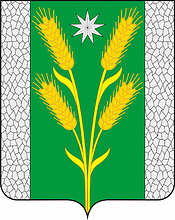 АДМИНИСТРАЦИЯ БЕЗВОДНОГО СЕЛЬСКОГО ПОСЕЛЕНИЯКУРГАНИНСКОГО РАЙОНАПОСТАНОВЛЕНИЕот 10.08.2020										№ 156поселок СтепнойОб утверждении Положения о предоставлении сведений о доходах, расходах, об имуществе и обязательствах имущественного характера, а также сведений о расходах и порядке их опубликования в администрации Безводного сельского поселения Курганинского района по должностям муниципальной службыВ соответствии с федеральными законами от 25 декабря 2008 г. № 273-ФЗ «О противодействии коррупции», от 2 марта 2007 г. № 25-ФЗ «О муниципальной службе в Российской Федерации», от 3 декабря 2012 г. № 230-ФЗ «О контроле за соответствием расходов лиц, замещающих государственные должности, и иных лиц их доходам», указами Президента Российской Федерации: от 18 мая 2009 г. № 559 «О представлении гражданами, претендующими на замещение должностей федеральной государственной службы, и федеральными государственными служащими сведений о доходах, об имуществе и обязательствах имущественного характера», от 8 июля 2013 г. № 613 «Вопросы противодействия коррупции», от 23 июня 2014 г. № 460 «Об утверждении формы справки о доходах, расходах, об имуществе и обязательствах имущественного характера и внесении изменений в некоторые акты Президента Российской Федерации», от 15 января 2020 г. № 13 «О внесении изменений в некоторые правовые акты Президента Российской Федерации» п о с т а н о в л я ю:Утвердить:1) Положение о представлении сведений о доходах, об имуществе и обязательствах имущественного характера в администрации Безводного сельского поселения Курганинского района по должностям муниципальной службы (приложение 1);2) Положение о предоставления сведений о расходах в администрации Безводного сельского поселения Курганинского района по должностям муниципальной службы (приложение 2).2. Признать утратившими силу постановления администрации Безводного сельского поселения Курганинского района: от 2 марта 2015 г. № 36 «Об утверждении Положения о предоставлении сведений о доходах, расходах, об имуществе и обязательствах имущественного характера в администрации Безводного сельского поселения Курганинского района по должностям муниципальной службы»;от 4 декабря 2017 г. № 181 «О внесении изменений в постановление администрации Безводного сельского поселения Курганинского района от 2 марта 2015 года № 36 «Об утверждении Положения о предоставлении сведений о доходах, расходах, об имуществе и обязательствах имущественного характера в администрации Безводного сельского поселения Курганинского района по должностям муниципальной службы».3. Опубликовать настоящее постановление в периодическом печатном средстве массовой информации органов местного самоуправления «Вестник органов местного самоуправления Безводного сельского поселения Курганинского района» и разместить на официальном Интернет-сайте администрации Безводного сельского поселения Курганинского района.4. Контроль за исполнением настоящего постановления оставляю за собой.5. Постановление вступает в силу со дня его официального опубликования.Исполняющий обязанностиглавы Безводного сельскогопоселения Курганинского района                                                         И.В. ЧерныхПриложение 1УТВЕРЖДЕНОпостановлением администрацииБезводного сельского поселенияКурганинского районаот 10.08.2020 № 156ПОЛОЖЕНИЕ о представлении сведений о доходах, об имуществе и обязательствах имущественного характера в администрации Безводного сельского поселения Курганинского района по должностям муниципальной службыНастоящим Положением определяется порядок представления гражданами, претендующими на замещение должностей муниципальной службы (далее-должности муниципальной службы) и муниципальными служащими сведений о полученных ими доходах, об имуществе, принадлежащем им на праве собственности, и об обязательствах имущественного характера, а также сведений о доходах супруги (супруга) и несовершеннолетних детей, об имуществе, принадлежащем им на праве собственности, и об их обязательствах имущественного характера (далее сведения о доходах, об имуществе и обязательствах имущественного характера) в администрации Безводного сельского поселения Курганинского района.Обязанность представлять сведения о доходах, об имуществе и обязательствах имущественного характера в соответствии с федеральными законами возлагается:а) на гражданина, претендующего на замещение должности муниципальной службы администрации Безводного сельского поселения Курганинского района (далее — гражданин);б) на муниципального служащего администрации Безводного сельского поселения Курганинского района, замещавшего по состоянию на 31 декабря отчетного года должность муниципальной службы администрации Безводного сельского поселения Курганинского района (далее — муниципальный служащий), предусмотренную Перечнем должностей, утвержденным правовым актом администрации Безводного сельского поселения Курганинского района (далее - Перечень должностей).3. Сведения о доходах, об имуществе и обязательствах имущественного характера представляются по утвержденной Президентом Российской Федерации форме справки:а) гражданами, претендующими на замещение должности муниципальной службы, предусмотренной Перечнем должностей;б) муниципальными служащими, замещающими должность муниципальной службы, предусмотренную Перечнем должностей ежегодно не позднее 30 апреля года, следующего за отчётным.4. Гражданин при назначении на должность муниципальной службы представляет:а) сведения о своих доходах, полученных от всех источников (включая доходы по прежнему месту работы или месту замещения выборной должности, пенсии, пособия, иные выплаты) за календарный год, предшествующий году подачи документов для замещения должности муниципальной службы, а также сведения об имуществе, принадлежащем ему на праве собственности, и о своих обязательствах имущественного характера по состоянию на первое число месяца, предшествующего месяцу подачи документов для замещения должности муниципальной службы (на отчетную дату);б) сведения о доходах супруги (супруга) и несовершеннолетних детей, полученных от всех источников (включая заработную плату, пенсии, пособия, иные выплаты) за календарный год, предшествующий году подачи гражданином документов для замещения должности муниципальной службы, а также сведения об имуществе, принадлежащем им на праве собственности, и об их обязательствах имущественного характера по состоянию на первое число месяца, предшествующего месяцу подачи гражданином документов для замещения должности муниципальной службы (на отчетную дату).5. Муниципальный служащий представляет ежегодно:а) сведения о своих доходах, полученных за отчетный период (с 1 января по 31 декабря) от всех источников (включая денежное содержание, пенсии, пособия, иные выплаты), а также сведения об имуществе, принадлежащем ему на праве собственности, и о своих обязательствах имущественного характера по состоянию на конец отчетного периода;б) сведения о доходах супруги (супруга) и несовершеннолетних детей, полученных за отчетный период (с 1 января по 31 декабря) от всех источников (включая заработную плату, пенсии, пособия, иные выплаты), а также сведения об имуществе, принадлежащем им на праве собственности, и об их обязательствах имущественного характера по состоянию на конец отчетного периода;в) сведения о своих расходах, а также о расходах своих супруги (супруга) и несовершеннолетних детей по каждой сделке по приобретению земельного участка, другого объекта недвижимости, транспортного средства, ценных бумаг, акций (долей участия, паёв в уставных (складочных капиталах организаций), если сумма сделки превышает общий доход данного лица и его супруги (супруга) за три последних года, предшествующих совершению сделки, и об источниках получения средств, за счёт которых совершена сделка.6. Сведения о доход, об имуществе и обязательствах имущественного характера представляются в общий отдел администрации Безводного сельского поселения Курганинского района.7. В случае если гражданин или муниципальный служащий обнаружили, что в представленных ими в общий отдел администрации Безводного сельского поселения Курганинского района сведениях не отражены или не полностью отражены какие-либо сведения, либо имеются ошибки, они вправе представить уточненные сведения в порядке, установленном настоящим Положением.Гражданин может представить уточненные сведения в течение одного месяца со дня поступления сведений в соответствии с подпунктом пункта З настоящего Положения.Муниципальный служащий может представить уточненные сведения в течение одного месяца после окончания срока, указанного в подпункте «б» пункта 3 настоящего Положения.8. Сведения о доходах, об имуществе и обязательствах имущественного характера представляются по утвержденной Президентом Российской Федерации форме справки, заполненной с использованием специального программного обеспечения «Справки БК», размещенного на официальном сайте Президента Российской Федерации, ссылка на который также размещена на официальном сайте администрации Безводного сельского поселения Курганинского района в информационно-телекоммуникационной сети «Интернет».9. В случае непредставления по объективным причинам муниципальным служащим сведений о доходах, об имуществе и обязательствах имущественного характера супруги (супруга) и несовершеннолетних детей данный факт подлежит рассмотрению на соответствующей комиссии по соблюдению требований к служебному поведению муниципальных служащих и урегулированию конфликта интересов.10. В случае непредставления по объективным причинам муниципальными служащими сведений о доходах, об имуществе и обязательствах имущественного характера супруги (супруга) и несовершеннолетних детей данный факт подлежит рассмотрению на соответствующей комиссии по соблюдению требований к служебному поведению муниципальных служащих и урегулированию конфликта интересов.11. Проверка достоверности и полноты сведений, представленных в соответствии с настоящим Положением гражданином и муниципальным служащим, осуществляется в соответствии с законодательством Российской Федерации в порядке, определяемом нормативными правовыми актами и Законами Краснодарского края.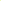 12. Сведения о доходах, об имуществе и обязательствах имущественного характера, представляемые в соответствии с настоящим Положением гражданином и муниципальным служащим, являются сведениями конфиденциального характера, если федеральным законом они не отнесены к сведениям, составляющим государственную тайну.Эти сведения предоставляются главе Безводного сельского поселения Курганинского района, а также иным должностным лицам в случаях, предусмотренных федеральными законами.13. Сведения о доходах, об имуществе и обязательствах имущественного характера муниципального служащего, его супруги (супруга) и несовершеннолетних детей размещаются на официальном сайте администрации Безводного сельского поселения Курганинского района в соответствии с Порядком, утвержденным постановлением администрации Безводного сельского поселения Курганинского района от 27 июня 2014 г. № 95 (с изменениями), а в случае отсутствия этих сведений на официальном сайте — представляются средствам массовой информации для опубликования по их запросам.14. Муниципальные служащие, в должностные обязанности которых входит работа со сведениями о доходах, об имуществе и обязательствах имущественного характера, виновные в их разглашении или использовании в целях, не предусмотренных законодательством Российской Федерации, несут ответственность в соответствии с законодательством Российской Федерации.15. Сведения о доходах, об имуществе и обязательствах имущественного характера, представленные в соответствии с настоящим Положением гражданином или кандидатом на должность, предусмотренную Перечнем должностей, а также представляемые муниципальным служащим ежегодно, и информация о результатах проверки достоверности и полноты этих сведений приобщаются к личному делу муниципального служащего. Указанные сведения также могут храниться в электронном виде.16. В случае непредставления или представления заведомо ложных сведений гражданин не может быть назначен на должность муниципальной службы, а муниципальный служащий освобождается от должности муниципальной службы или подвергается иным видам дисциплинарной ответственности в соответствии с законодательством Российской Федерации.Начальник общего отделаадминистрации Безводногосельского поселенияКурганинского района                                                                            С.В. ХановаПриложение 2УТВЕРЖДЕНОпостановлением администрацииБезводного сельского поселенияКурганинского районаот 10.08.2020 № 156ПОЛОЖЕНИЕ о предоставления сведений о расходах в администрации Безводного сельского поселения Курганинского района по должностям муниципальной службыНастоящим Положением определяется порядок представления муниципальными служащими сведений о своих расходах, а также о расходах своих супруги (супруга) и несовершеннолетних детей в администрации Безводного сельского поселения Курганинского района.Обязанность представлять сведения о своих расходах, а также о расходах своих супруги (супруга) и несовершеннолетних детей возлагается на муниципального служащего, замещающего должность муниципальной службы администрации Безводного сельского поселения Курганинского района (далее - муниципальный служащий), включенную в Перечень должностей утвержденный правовым актом администрации Безводного сельского поселения Курганинского района (далее — Перечень должностей).Муниципальный служащий, ежегодно, в сроки установленные для представления сведений о доходах, об имуществе и обязательствах имущественного характера, представляет сведения о своих расходах, о расходах своих супруги (супруга) и несовершеннолетних детей по каждой сделке по приобретению земельного участка, иного объекта недвижимого имущества, транспортного средства, ценных бумаг, долей участия, паев в уставных (складочных) капиталах организаций, если общая сумма таких сделок превышает общий доход муниципального служащего и его супруги (супруга) за три последних года, предшествующих отчетному периоду, и об источниках получения средств, за счет которых совершена сделка.Муниципальные служащие представляют сведения о своих расходах, а также расходах своих супруги (супруга) и несовершеннолетних детей по утвержденной Президентом Российской Федерации форме справки, заполненной с использованием специального программного обеспечения «Справки БК»,  размещенного на официальном сайте Президента Российской Федерации, ссылка на который также размещена на официальном сайте администрации Безводного сельского поселения Курганинского района в информационно-телекоммуникационной сети «Интернет».Сведения о расходах, указанных в пункте 4 настоящего Положения, приобщается к личному делу муниципального служащего. Указанные сведения также могут храниться в электронном виде.Муниципальные служащие, в должностные обязанности которых входит работа со сведениями о расходах, виновные в их разглашении или использовании в целях, не предусмотренных законодательством Российской Федерации, несут ответственность в соответствии с законодательством Российской Федерации.Представленные сведения об источниках получения средств, за счет которых совершена сделка по приобретению земельного участка, иного объекта недвижимого имущества, транспортного средства, ценных бумаг, долей: участия, паев в уставных (складочных) капиталах организаций, если общая: сумма таких сделок превышает общий доход муниципального служащего и его супруги (супруга) за три последних года, предшествующих отчетному периоду, размещаются в информационно-телекоммуникационной сети «Интернет» на официальном сайте администрации Безводного сельского поселения Курганинского района с соблюдением установленных законодательством Российской Федерации требований о защите персональных данных.Решение об осуществлении контроля за расходами лиц, замещающих должности муниципальной службы, а также за расходами их супруг (супругов) и несовершеннолетних детей принимается в порядке, определяемом нормативным правовым актом главы администрации (губернатора) Краснодарского края, отдельно в отношении каждого лица и оформляется в письменной форме.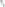 Нормативным правовым актом главы администрации (губернатора) Краснодарского края (подразделение государственного органа либо должностное лицо указанного органа, ответственное за работу по профилактике коррупционных и иных правонарушений), осуществляющий контроль за расходами лиц, замещающих должности, указанные в подпунктах «в», «г», «е» и «ж» пункта 1 части 1 статьи 2 Федерального закона от 3 декабря 2012 г.                            № 230-ФЗ «О контроле за соответствием расходов лиц, замещающих государственные должности, и иных лиц их доходам», а также за расходами их супруг (супругов) и несовершеннолетних детей.Начальник общего отделаадминистрации Безводногосельского поселенияКурганинского района                                                                            С.В. Ханова